Email completed form to events@mesteel.com for 15% Discount22nd Galvanizing & Coil Coating Conference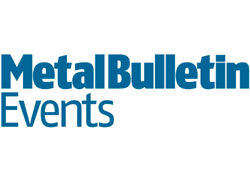  12th-13th September 2017, 
Crowne Plaza Abu Dhabi, UAE
CONTACT DETAILS       *PLEASE COMPLETE IN BLOCK CAPITALS*     	        (one form per delegate)Family Name: 						First Name:
Company Name:Position in Company:Address:
Country/State:Postal/ZIP Code: Tel:							Fax:Delegate’s Email:*					Administrator’s Email:**Delegates must give an email address in order to access the delegate messenger system and receive registration confirmationPlease indicate your metals interest in order of preference   1._____________2.______________3.____________What is your company’s main business activity? _______________________________________________________15% discount to MEsteel MembersEarly bird rate (USD)(before 21 July)Early bird rate (USD)(before 21 July)Full rate (USD)Full rate (USD)15% discount to MEsteel MembersNormalDiscountNormalDiscount1 Delegate2,1991,8692,3992,0392 Delegates (pp)1,8991,3592,0991,7843 Delegates (pp)1,6991,1891,8991,614